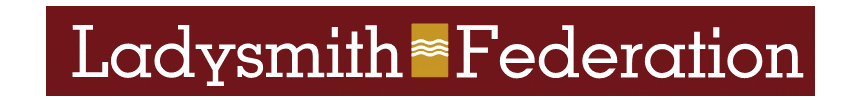 116th June 2017Dear Parents / Guardians,We are fortunate to once again have the opportunity to take all of our year 6 children to the Junior Life Skills event run by Devon and Cornwall Police.  The children will have the opportunity to take part in a number of exciting role play situations and to gain valuable advice from qualified professionals.  The event is to be held at Marsh Barton Livestock Centre on Wednesday 21th June 2017.We will be travelling by coach to and from the event and children are expected to wear their school uniform as normal. In order to get there on time we will have to leave school promptly. The coach will be leaving as soon after 9 as possible and so children need to be at school on time.  We will be leaving the Livestock Centre at 12.00 and so will be back for lunch. Fortunately, we are able to cover the transport costs so a contribution will not be requested on this occasion.Permission for this trip is covered by the SOE3 form.  If you do not wish your child to take part in the trip, please let your child’s teacher know.Yours sincerely Jane Ellis and Y6 team